Приложение №к ООП по специальности 
                                                                                                         43.02.17 Технологии индустрии красоты                                                                                                  Код и наименование профессии/специальностиМинистерство образования Московской областиГосударственное бюджетное профессиональное образовательное учреждение Московской области «Щелковский колледж»Министерство образования Московской областиГосударственное бюджетное профессиональное образовательное учреждение Московской области «Щелковский колледж» РАБОЧАЯ ПРОГРАММА ПРОИЗВОДСТВЕННОЙ ПРАКТИКИ(ПРЕДДИПЛОМНОЙ)  город Щелково, 2023г.Рабочая программа преддипломной практики разработана на основе требований ФГОС по специальности 43.02.17 Технологии индустрии красоты,   утвержденного Приказом Минпросвещения России от 26.08.2022 г. № 775Организация-разработчик:Государственное бюджетное профессиональное образовательное учреждение Московской области «Щелковский колледж» (ГБПОУ МО «Щелковский колледж»).СОДЕРЖАНИЕстр.1.Паспорт программы производственной (преддипломной) практики1.1. Область применения программы Рабочая программа производственной (преддипломной) практики является частью основной профессиональной образовательной программы в соответствии с ФГОС СПО по специальности  43.02.17 Технологии индустрии красоты Производственная (преддипломная) практика является одним из завершающих этапов подготовки специалиста по специальности  43.02.17 Технологии индустрии красоты. 1.2.  Цели и задачи  производственной (преддипломной) практики - требования к результатам освоения практики  Целью производственной (преддипломной) практики является комплексное освоение студентами всех видов профессиональной деятельности по специальности СПО, формирование общих и профессиональных компетенций, а также приобретение необходимых умений и опыта практической работы студентами по специальности.Целями производственной (преддипломной) практики являются: - углубление практических умений и навыков по профессиональной деятельности; - сбор, обобщение и систематизация материалов необходимых для выпускной квалификационной работы. Задачами практики являются: - закрепление знаний и умений студентов по специальности; - формирование профессиональной компетентности специалиста; - проверка готовности специалиста к самостоятельной трудовой деятельности; - участие в производственной деятельности предприятия (организации), обработка и анализ полученных результатов; - анализ литературы и документальных источников для дальнейшего их использования в дипломной работе. Во время прохождения производственной практики (преддипломной) студент определяет основные направления дипломного рабты, осуществляет накопление необходимого материала.В результате прохождения производственной (преддипломной) практики студента должен освоить следующие компетенции:общие: 
 ОК 1.	Выбирать способы решения задач профессиональной деятельности, применительно к различным контекстам.ОК 2.	Осуществлять поиск, анализ и интерпретацию информации, необходимой для выполнения задач профессиональной деятельности.ОК 3.	Планировать и реализовывать собственное профессиональное и личностное развитие.ОК 4.	Работать в коллективе и команде, эффективно взаимодействовать с коллегами, руководством, клиентами.ОК 5.	Осуществлять устную и письменную коммуникацию на государственном языке с учетом особенностей социального и культурного контекста.ОК 6.	Проявлять гражданско-патриотическую позицию, демонстрировать осознанное поведение на основе общечеловеческих ценностей.ОК 7.	Содействовать сохранению окружающей среды, ресурсосбережению, эффективно действовать в чрезвычайных ситуациях.ОК 8.	Использовать средства физической культуры для сохранения и укрепления здоровья в процессе профессиональной деятельности и поддержание необходимого уровня физической подготовленности. 	ОК 9	Использовать информационные технологии в профессиональной деятельности.профессиональные:ПК 1.1. Подготавливать рабочее место, инструменты и оборудование в соответствии с требованиями санитарных правил и норм ПК 1.2. Проводить тестирование кожи, строения тела клиента с целью определения требуемого комплекса эстетических услуг..ПК 1.3. Согласовывать с клиентом комплекс эстетических услуг по результатам тестирования с учетом его пожеланийПК.2.1. Выполнять различные косметические процедуры по уходу за кожей лица, шеи и зоны декольте с использованием современных технологийПК.2.2. Выполнять различные виды косметического массажа лица, шеи и зоны декольте с учетом пожеланий клиентаПК.2.3. Выполнять окраску бровей и ресниц, осуществлять моделирование бровейПК 2.4. Консультировать клиентов по домашнему профилактическому уходу за кожей лица, шеи и зоны декольтеПК.3.1. Выполнять различные виды косметических процедур по уходу за телом с использованием современных технологийПК.3.2. Выполнять различные виды технологий по коррекции тела либо его отдельных частей с учетом пожеланий клиентаПК.3.3. Проводить эстетическую коррекцию волосяного покрова тела либо его отдельных частей различными способами  ПК3.4. Консультировать клиентов по домашнему профилактическому уходу за теломПК 4.1. Выполнение работ по профессии маникюршаПК 4.2. Выполнение работ по профессии педикюршаПК 4.3. Выполнение работ по профессии косметик
В результате прохождения практики студент должен подтвердить практические опыт по основным видам профессиональной деятельности:выполнения подготовительных и заключительных работ по обслуживанию клиентов в соответствии с требованиями санитарных правил, норм и технологий; составления плана действия, и обсуждения его с потребителем,  определив необходимые ресурсы;оценивать результат и последствия своих действий;оценивать плюсы и минусы полученного результата, своего плана и его реализации; обеспечивать инфекционную безопасность потребителя и персонала во время проведения комплекса эстетических услуг;распознавания сложных проблемных ситуаций в различных контекстах; проведения анализа сложных ситуаций при решении задач профессиональной деятельности;проводить санитарно-гигиеническую оценку факторов окружающей среды;проводить различные методы санитарной обработки зоны услуг; обрабатывать микротравмы;выполнять основные манипуляции, выполнять техники десмургии; оказывать первую помощь в экстренных неотложных случаях до приезда врачей.утилизировать отработанные материалы, дополнительные материалы в соответствии с требованиями санитарных правил и норм;обрабатывать рабочую зону после завершения обслуживания в соответствии с требованиями санитарных правил и норм;проведении подготовительных и заключительных работ по обслуживанию клиентов;           подборе профессиональных средств и препаратов для выполнения косметической услуги; выполнении технологии косметических процедур по уходу за кожей за кожей лица, шеи и зоны декольте; выполнении различных видов косметического массажа лица, шеи и зоны декольте;выполнении различных видов косметических масок для лица, шеи и зоны декольте;выполнении моделирования, коррекции и окраски бровей и ресниц; оценки выполнения косметической услуги, определение и согласование с клиентом индивидуальной программы комплекса косметических услуг лица, шеи, зоны декольте; расчете стоимости оказанной услуги; консультировании клиента по уходу за кожей по уходу за кожей лица, шеи и зоны декольте в домашних условиях; оказании необходимой первой помощи; обсуждении с клиентом качество выполненной услуги.применять нормативные правовые акты, выполнять дезинфекцию и стерилизацию инструментов и контактной зоны, обработку рук технолога и текущую уборку контактной зоны, обеспечивать инфекционную безопасность потребителя и исполнителя при оказании услуг массажа и профилактической коррекции тела;соблюдать требования техники безопасности при работе с оборудованием и инструментами во время выполнения массажа и профилактической коррекции тела;организовать рабочее место при выполнении работ по массажу и профилактической коррекции тела;обеспечивать технику безопасности профессиональной деятельности;проводить обследование кожных покровов на наличие противопоказаний для реализации услуг массажа и профилактической коррекции тела;заполнять диагностические карты;предлагать спектр имеющихся услуг массажа и профилактической коррекции тела потребителю;объяснять потребителю целесообразность рекомендуемого комплекса и программы услуг;проводить подготовительные и заключительные работы по обслуживанию потребителей в кабинете массажа;выполнять все технологические процессы в целом и поэтапно (профилактический уход за кожей тела - очищение кожи, пилинг, массаж, косметические маски, программный косметический уход, специальные технологии (обертывание), заключительные работы по обслуживанию (после процедурный уход));заполнять рабочую карточку технолога;рекомендовать рацион питания, способствующий коррекции тела и состояния кожи;профессионально и доступно давать рекомендации по домашнему профилактическому уходу за телом.предоставление типовых эстетико-технологических процессов услуг маникюра, педикюра, косметических процедур; подготовительные и заключительные работы по обслуживанию клиентов;анализ состояния кожи    потребителя и заполнения диагностических карт, проведения контроля безопасности и подготовки контактной зоны для оказания услуг;определение и подбор по согласованию с клиентом способа выполнения комплекса услуг; подбор профессиональных средств для выполнения услуг;формирования комплекса услуг и выполнения    в технологической последовательности;выполнение художественного оформления ногтей с использованием разных техник и материалов;консультирование потребителей по домашнему профилактическому уходу.уметь:рационально организовывать рабочее место, соблюдая правила санитарии и гигиены, требования безопасности;производить дезинфекцию и стерилизацию инструментов и расходных материалов; производить санитарно-гигиеническую, бактерицидную обработку рабочего места; использовать оборудование, приспособления, инструменты в соответствии с правилами эксплуатации и применяемых технологий;утилизировать отработанные материалы, дополнительные материалы в соответствии с требованиями санитарных правил и норм;проводить консультирования потребителей по вопросам гигиены, сохранения   и укрепления здоровья;классифицировать факторы, влияющие на здоровье человека;определять здоровый образ жизни; оценивать риски на каждом шагу выполнения;оценивать плюсы и минусы полученного результата, своего плана и его реализации; проводить санитарно-гигиеническую оценку факторов окружающей среды;ранжировать канцерогенные вещества;применять современный инструментарий процессов и технологий;-проводить различные методы санитарной обработки зоны услуг; обрабатывать микротравмы;выполнять основные манипуляции, выполнять техники десмургии;  оказывать первую помощь в экстренных неотложных случаях до приезда врачей.распознавать задачу и/или проблему в профессиональном и/или социальном контексте;анализировать задачу и/или проблему и выделять её составные части; правильно выявлять и эффективно искать информацию, необходимую для решения задачи и/или проблемы;составить план действия,  определить необходимые ресурсы; владеть актуальными методами работы в профессиональной и смежных сферах;реализовать составленный план;оценивать результат и последствия своих действий (самостоятельно или с наставником).соблюдать нормы экологической, гигиенической и эпидемиологической безопасности.определять направления ресурсосбережения в рамках профессиональной деятельности по профессии (специальности)утилизировать отработанные материалы, дополнительные материалы в соответствии с требованиями санитарных правил и норм;обрабатывать рабочую зону после завершения обслуживания в соответствии с требованиями санитарных правил и норм; рационально организовывать рабочее место, соблюдать правила санитарии и гигиены, требования безопасности; производить дезинфекцию и стерилизацию инструментов и расходных материалов;производить санитарно-гигиеническую, бактерицидную обработку рабочего места; использовать оборудование, приспособления, инструменты в соответствии с правилами эксплуатации; определять вид необходимой косметической услуги в соответствии с состоянием кожи лица, шеи и зоны декольте, возрастными особенностями и пожеланием клиента, объяснять клиенту ее целесообразность; выполнять технологии косметических процедур по уходу за кожей за кожей лица, шеи и зоны декольте; выполнять технологии косметического массажа лица, шеи и зоны декольте; выполнять технологии косметических масок для лица, шеи и зоны декольте; выполнять технологии моделирования, коррекции и окраски бровей и ресниц; применять различные косметические средства при выполнении косметических услуг; производить расчет стоимости оказанной услуги; обсуждать с клиентом качество выполненной услуги; консультировать клиентов по домашнему профилактическому уходу за кожей лица, шеи и зоны декольте;выполнять аром процедуры в соответствии с технологической последовательностью и проблемой клиента;разрабатывать программы процедур ухода за внешностью с учетом концепции СПА; выполнять технологию различных процедур с помощью аппаратной косметики; грамотно выбирать косметические средства, методики; аппараты;применять нормативные правовые акты, выполнять дезинфекцию и стерилизацию инструментов и контактной зоны, обработку рук технолога и текущую уборку контактной зоны, обеспечивать инфекционную безопасность потребителя и исполнителя при оказании услуг массажа и профилактической коррекции тела;соблюдать требования техники безопасности при работе с оборудованием и инструментами во время выполнения массажа и профилактической коррекции тела;организовать рабочее место при выполнении работ по массажу и профилактической коррекции тела;обеспечивать технику безопасности профессиональной деятельности;проводить обследование кожных покровов на наличие противопоказаний для реализации услуг массажа и профилактической коррекции тела;заполнять диагностические карты;предлагать спектр имеющихся услуг массажа и профилактической коррекции тела потребителю;объяснять потребителю целесообразность рекомендуемого комплекса и программы услуг;проводить подготовительные и заключительные работы по обслуживанию потребителей в кабинете массажа;выполнять все технологические процессы в целом и поэтапно (профилактический уход за кожей тела - очищение кожи, пилинг, массаж, косметические маски, программный косметический уход, специальные технологии (обертывание), заключительные работы по обслуживанию (послепроцедурный уход));заполнять рабочую карточку технолога;рекомендовать рацион питания, способствующий коррекции тела и состояния кожи;профессионально и доступно давать рекомендации по домашнему профилактическому уходу за телом;рационально организовывать рабочее место, соблюдать правила санитарии и гигиены, требования безопасности;проводить дезинфекцию и стерилизацию инструментов и расходных материалов;проводить санитарно-гигиеническую обработку рабочего места;  обеспечивать инфекционную безопасность потребителя и мастера при оказании услуг;осматривать на предмет повреждений кожу, выявлять потребности клиента;осуществлять диагностику (определение) состояния кожи   потребителя, заполнения диагностических карт;использовать оборудование, аппаратуру, приспособления, инструменты в соответствии с правилами эксплуатации и технологией выполнения;применять технику массажа кистей рук и стоп; применять различные техники выполнения современных видов маникюра;применять разные техники покрытия ногтей лаком, профессиональными искусственными материалами, правила их снятия;  выполнять технологии косметических процедур по уходу за кожей за кожей лица, шеи и зоны декольте;применять различные косметические средства при выполнении косметических услуг;выполнять технологии косметических масок для лица, шеи и зоны декольте;обсуждать с клиентом качество выполненной услуги;использовать косметические расходные материалы в соответствии с инструкцией применения. 1.3.  База преддипломной практикиПроизводственная преддипломная практика осуществляется в форме проведения практики на базовом предприятий.Программа производственной (преддипломной) практики предусматривает выполнение студентами функциональных обязанностей на объектах профессиональной деятельности. При выборе базы практики учитываются следующие факторы:оснащённость необходимым и современным оборудованием;наличие квалифицированного персонала.1.4. Организация практикиДля проведения производственной (преддипломной) практики в колледже разработана следующая документация: положение о практике;рабочая программа производственной (преддипломной) практики по специальности;договоры с предприятиями по проведению практики;индивидуальные задания студентам.В основные обязанности руководителя практики от колледжа входят:установление связи с руководителями практики от организаций;разработка и согласование с организациями программы, содержания и планируемых результатов практики;осуществление руководства практикой;контролирование реализации программы и условий проведения практики организациями, в том числе требований охраны труда, безопасности жизнедеятельности и пожарной безопасности в соответствии с правилами и нормами, в том числе отраслевыми;формирование группы в случае применения групповых форм проведения практики;совместно с организациями, участвующими в организации и проведении практики, организация процедуры оценки общих и профессиональных компетенций студента, освоенных им в ходе прохождения практики;разработка и согласование с организациями формы отчетности и оценочного материала прохождения практики.В период производственной (преддипломной) практики для студентов проводятся консультации по выполнению индивидуального задания по следующим основным разделам: ознакомление с предприятием (организацией);изучение работы отделов предприятия (организации);выполнение  работ, связанных с выполнением выпускной квалификационной работы (дипломной работы);оформление отчётных документов по практике. Студенты при прохождении производственной (преддипломной) практики в организациях обязаны:полностью выполнять задания, предусмотренные программой производственной (преддипломной) практики;соблюдать действующие в организациях правила внутреннего трудового распорядка;изучать и строго соблюдать нормы охраны труда и правила пожарной безопасности.1.5. Контроль работы студентов и отчётностьПо итогам производственной (преддипломной) практики обучающиеся представляют отчёт по практике с выполненным индивидуальным заданием и дневник производственного обучения с подписью и характеристикой от руководителя практики предприятия. Текущий контроль прохождения практики осуществляется на основании плана – графика консультаций и контроля за выполнением обучающимися тематического плана производственной (преддипломной) практики. Промежуточным контролем производственной (преддипломной) практики является дифференциальный зачёт, который выставляется руководителем практики от учебного заведения с учётом аттестационного листа и оценочного материала для оценки общих и профессиональных компетенций, освоенных обучающимися в период прохождения практики. Студенты, не выполнившие план производственной (преддипломной) практики, не допускаются к государственной (итоговой) аттестации.1.6. Количество часов на освоение программы практикиРабочая программа рассчитана на прохождение студентами производственной (преддипломной) практики  в объеме 4 недель (144часа).Промежуточная аттестация производственной (преддипломной) практики – дифференцированный зачет.        2. Структура и содержание производственной (ПРЕДДИПЛОМНОЙ) практики       2.2.  Тематический план и содержание производственной (преддипломной) практики 2.3 Индивидуальное задание студентуФорма индивидуального задания студенту представлена в приложении 1 к рабочей программе производственной (преддипломной) практики.3.  Условия реализации программы практики3.1. Информационное обеспечение обучения.Перечень рекомендуемых учебных изданий, Интернет-ресурсов, дополнительной литературы1.Гигиена и экология человека [Электронная форма учебника]: учебник / Н.А. Матвеева под общ. ред. и др. — Москва : КноРус, 2019. — 325 с. — СПО.2.Основы микробиологии и иммунологии: учеб.для студ. учреждений сред.проф.образования / А.А.Воробьев, А.С.Пашков, А.С.Быков и др.; В.В.Зверев ,  Е.В.Будана, ред. – 8-е изд., стер.- М.: Академия, 2018.- 288 с.3.Быков, А.С. Основы микробиологии и иммунологии /А.Быков, А.Воробьев, Е.Пашков [Текст].- М.: Академия, 2019-2884.Прозоркина, Н.В. Основы микробиологии, вирусологии и иммунологии /Н.Прозоркина, Л.Рубашкина, Р-на-Д.: Феникс, 20205. Кошевенко, Ю.Н. Кожа человека. Т.2. /Ю.Н.Кошевенко.- М.: Медицина, 20186. Бутов, Ю.С., Дермовенералогия. Национальное руководство. Краткое издание /Ю.С.Бутов, Ю.К.Скрипкин, О.Л.Иванова [Текст].- М.: ГЭОТАР-Медиа, 20187.Стуканова Н.П. Дерматовенерология [Электронная форма учебника] : учебник / Н.П. Стуканова. — Москва : КноРус, 2020.8. Чуваков, Г.И., Основы сестринского дела. В 2-х т.: Учебник и практикум для СПО [Текст].- М.: Юрайт, 20199. Мисюк, М.Н., Основы медицинских знаний: Учебник и практикум для СПО /НМ.Н.Мисюк [Текст].- М.: Юрайт, 201910. Остроумова, Е. Б. Основы косметологии. Макияж : учебное пособие для СПО / Е. Б. Остроумова. — 2-е изд., испр. и доп. — М. : Издательство Юрайт, 2020. — 176 с. — (Профессиональное образование). — ISBN 978-5-534-03834-7. https://www.biblio-online.ru/viewer/7CD35FA6-3946-4798-8B64-CFC8504FF743#page/111. Емцев, В. Т. Микробиология : учебник для СПО / В. Т. Емцев, Е. Н. Мишустин. — 8-е изд., испр. и доп. — М. : Издательство Юрайт, 2018. — 445 с. — (Профессиональное образование). — ISBN 978-5-534-03105-8. https://www.biblio-online.ru/viewer/D81C617B-DA6A-47A3-9C8D-6358B3AACF66#page/112. Емцев, В. Т. Общая микробиология : учебник для СПО / В. Т. Емцев, Е. Н. Мишустин. — М. : Издательство Юрайт, 2020. — 253 с. — (Профессиональное образование). — ISBN 978-5-534-02982-6. https://www.biblio-online.ru/viewer/ED124193-67D3-49D4-8938-0CC1115DF932#page/13.2.2. Электронные издания (электронные ресурсы)http://www.gumer.info/  http://www.alleng.ru/index.htm  http://www.nauki-online.ru/ https://www.rosminzdrav.ru/ru http://www.univadis.ru/ http://www.cnikvi.ru/ http://www.dermatology.ru/ http://beauty.net.ru/kosmetolog/ http://xn--c1adofdlcbwm.xn--p1ai/ http://medportal.ru/ 3.2.3. Дополнительные источники1.Ю.К.Скрипкин, О.Л.Иванова [Текст].- М.: ГЭОТАР-Медиа, 20182.Чуваков, Г.И., Основы сестринского дела. В 2-х т.: Учебник и практикум для СПО [Текст].- М.: Юрайт, 20193. Чеботарева Н.В., Теоретические и практические аспекты успешной работы врача-косметолога: руководство для врачей ,Ставрополь: Ставропольский государственный медицинский университет, 2018  4.Что нужно знать косметологу: краткий справочник [Текст] /Е.Е. Фаустова, В.Н. Фёдорова, О.М. Бурылина, Н.М. Шарова, Е.В. Фаустов.- М.: ГЭОТАР-Медиа, 2018  5. Основы микробиологии и иммунологии. Учебник [Текст] /Виталий Зверев, Марина Бойченко, Александр Быков, Юрий Несвижский, Евгений Пашков, Д. Нечаев, Г. Усатова, Е. Буданова.- М.: ГЭОТАР-Медиа, 2021 6. Мечников, И. И. Иммунология. Избранные работы / И. И. Мечников. — М. : Издательство Юрайт, 2017. — 368 с. — (Антология мысли). — ISBN 978-5-534-02870-6. https://www.biblio-online.ru/viewer/D169BA43-4310-41AB-A42D-A490900AC8D3#page/14. Контроль и оценка результатов освоения производственной (преддипломной) практики по профессиональному модулю4.1. Критерии оценокКонтроль и оценка результатов освоения производственной (преддипломной) практики осуществляется руководителем практики в процессе выполнения студентами работ на предприятии (организации), а также сдачи студентом отчета по практике и аттестационного листа. В результате освоения производственной (преддипломной) практики в рамках профессиональных модулей обучающиеся проходят промежуточную аттестацию в форме дифференцированного зачета.Приложение А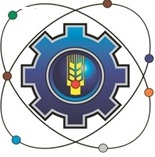 Министерство образования Московской областиГосударственное бюджетное профессиональное образовательное учреждение Московской области «Щелковский колледж»(ГБПОУ МО «Щелковский колледж»)Заданиена производственную (преддипломную) практикуСтуденту (ке): _________________________________________________________________Специальность: 43.02.12 ТЕХНОЛОГИЯ ЭСТЕТИЧЕСКИХ УСЛУГКурс  4  Группа № ____За время прохождения практики студент должен выполнить индивидуальные задания:Дать характеристику предприятия  Описать рабочую зону предприятия, оценить плюсы и минусы, дать предложения по улучшению работы (если есть).Собрать информацию, отработать материал, составить отчет.Раскрыть схему технологических процессов разрабатываемого задания.Сделать заключениеОформить список используемых источниковПри прохождении производственной  (преддипломной) практики  студентом (кой) должен быть предоставлен: 1. Дневник по производственной  (преддипломной)  практике;2. Отчет по производственной (преддипломной) практике;3. Отзыв  от руководителя организации о прохождении производственной (преддипломной)  практикеРуководитель практики от колледжа                              ________________________                                                                                                                           (подпись,  Ф.И.О.) Руководитель практики от предприятия                         ________________________                                                                                                         (Должность, подпись,  Ф.И.О. печать) «___»  ___________ 20___ г.ПРИЛОЖЕНИЕ БПриложение АМинистерство образования Московской областиГосударственное бюджетное профессиональное образовательное учреждение Московской области «Щелковский колледж»(ГБПОУ МО «Щелковский колледж»)ДНЕВНИКПО ПРОИЗВОДСТВЕННОЙ (ПРЕДДИПЛОМНОЙ) ПРАКТИКЕ 
по специальности 43.02.12 ТЕХНОЛОГИЯ ЭСТЕТИЧЕСКИХ УСЛУГСтудента (ки): 4  курса группа _____форма обучения: очнаяСтудентки: ________________________________________________________                                       (фамилия, имя, отчество)ПРИЛОЖЕНИЕ ВЗаполняется в электронном или рукописном видеРуководитель практики от колледжа         ___________ / _____________ /Руководитель практики от предприятия     ___________ /________________/МППРИЛОЖЕНИЕ ГМинистерство образования Московской областиГосударственное бюджетное профессиональное образовательное учреждение Московской области «Щелковский колледж»(ГБПОУ МО «Щелковский колледж»)НАПРАВЛЕНИЕНА ПРОИЗВОДСТЕННУЮ (ПРЕДДИПЛОМНУЮ) ПРАКТИКУ 
по специальности 43.02.12 ТЕХНОЛОГИЯ ЭСТЕТИЧЕСКИХ УСЛУГФ.И.О (полностью) __________________________________________________________Курс  IVГруппаМесто практики _____________________________________________________________«____»__________20___  г.Зав. практикой  _________________/__________________/М.П.ПРИЛОЖЕНИЕ ДХАРАКТЕРИСТИКАРАБОТЫ СТУДЕНТА(КИ) ____________________________________________________ПО МЕСТУ ПРОХОЖДЕНИЯ ПРОИЗВОДСТВЕННОЙ (ПРЕДДИПЛОМНОЙ) ПРАКТИКИ(с указанием степени его теоретической подготовки, трудовой дисциплины)по специальности  43.02.12 ТЕХНОЛОГИЯ ЭСТЕТИЧЕСКИХ УСЛУГ________________________________________________________________________________________________________________________________________________________________________________________________________________________________________________________________________________________________________________________________________________________________________________________________________________________________________________________________________________________________________________________________________________________________________________________________________________________________________________________________________________________________________________________________________________________________________________________________________________________________________________________________________________________________________________________________________________________________________________________________________________________________________________________________________________________________________________________________________________________________________________________________________________________________________________________________________________________________________________________________________________________________________________________________________________________________________________________________________________________________________________________________________________________________________________________________________________________________________________________________________________________________________________________________________________________________________________________________________________________________________________________________________________________________________________________«___» __________ 20___ г.Руководитель практики от предприятия  ________________/___________/М.П.Министерство образования Московской областиГосударственное бюджетное профессиональное образовательное учреждение Московской области «Щелковский колледж»(ГБПОУ МО «Щелковский колледж»)ОТЧЕТПО ПРОИЗВОДСТВЕННОЙ (ПРЕДДИПЛОМНОЙ) ПРАКТИКЕ 
по специальности 43.02.12 ТЕХНОЛОГИЯ ЭСТЕТИЧЕСКИХ УСЛУГ___________________________________________________________________________________(название предприятия, организации)Студента (ки): ________________________________________________________                                       (фамилия, имя, отчество)Утверждена приказом директораГБПОУ МО «Щелковский колледж № 000 от «31» августа 2023 г.Утверждена приказом директораГБПОУ МО «Щелковский колледж № 000 от «31» августа 2023 г.РАССМОТРЕНО И РЕКОМЕНДОВАНОна заседании  рабочей группыпротокол № __1__ от «30» августа 2023 г.СОГЛАСОВАНО    решением Педагогического советапротокол №__1___от «31» августа 2023 г.ПАСПОРТ ПРОГРАММЫ  ПРАКТИКИ	РЕЗУЛЬТАТЫ ОСВОЕНИЯ  ПРОГРАММЫ  ПРАКТИКИ3. СТРУКТУРА И СОДЕРЖАНИЕ   ПРАКТИКИ                                                    4. УСЛОВИЯ ОРГАНИЗАЦИИ И ПРОВЕДЕНИЯ  ПРАКТИКИ5. КОНТРОЛЬ И ОЦЕНКА РЕЗУЛЬТАТОВ ОСВОЕНИЯ ПРОГРАММЫ ПРАКТИКИ                                                                                        Личностные результаты реализации программы воспитания (дескрипторы)Код личностных результатов реализации программы воспитанияПроявляющий и демонстрирующий уважение к людям труда, осознающий ценность собственного труда. Стремящийся к формированию в сетевой среде личностно и профессионального конструктивного «цифрового следа»ЛР 4Личностные результаты реализации программы воспитания,определенные в Московской областиЛичностные результаты реализации программы воспитания,определенные в Московской областиРазвивающий творческие способности, способный креативно мыслитьЛР 18Коды профессиональных компетенцийРаздел преддипломной практикиСеместрНеделя практикиПродолжительность практики (в неделях)Формы текущего контроля успеваемости123456ПК 1.1-1.3ПК 2.1-2.4ПК 3.1-3.4ПК 4.1-4.3Производственная (преддипломная) практика 81-44 неделиТекущий контроль успеваемости осуществляется оценкой знаний, умений и приобретенных навыков выполнения заданий преддипломной практики в устной беседе, проверкой собранного материала.                             Всего:                             Всего:                             Всего:                             Всего:4 неделиНаименованиеразделов, темСодержаниеОбъем часовОсвааиваемые компетенции1234Вводное занятиеСодержание  Вводное занятие1-4Организационное собрание. Вводный инструктаж. Ознакомление с целями и задачами практики. Инструктаж по технике безопасности и пожарной безопасности Выдача индивидуального задания. Пояснения к сбору документации.4Тема 1  Санитарно – эпидемиологические требования и нормы в сфере косметических услуг, базового предприятия влияющих на здоровье человекаСодержание  ПК 1.1-1.3ОК1,2,7 Тема 1  Санитарно – эпидемиологические требования и нормы в сфере косметических услуг, базового предприятия влияющих на здоровье человека5-22 Проведение санитарно-гигиенической оценки факторов производственной  среды.Проведение наблюдения и измерительных техник. Рационально организовывать рабочее место, соблюдать правила санитарии и гигиены, требования безопасности. Правильно выявлять и эффективно искать информацию, необходимую для решения задачи по подготовке материала к дипломной работе..18ПК 1.1-1.3ОК1,2,7 Тема 2 2 Выполнение косметической процедуры с массажем лица, шеи и зоны декольте.Содержание учебного материалаТема 2 2 Выполнение косметической процедуры с массажем лица, шеи и зоны декольте.23-34Выполнение косметической процедуры с массажем лица, шеи и зоны декольте.12ПК 2.1-2.4ПК 3.1-3.4ОК 1-11Тема 2 2 Выполнение косметической процедуры с массажем лица, шеи и зоны декольте.35-46Классические системы очищения жирной кожи лица, шеи и зоны декольте12ПК 2.1-2.4ПК 3.1-3.4ОК 1-11Тема 2 2 Выполнение косметической процедуры с массажем лица, шеи и зоны декольте.47-58Классические системы очищения проблемной кожи лица, шеи и зоны декольте 12ПК 2.1-2.4ПК 3.1-3.4ОК 1-11Тема 2 2 Выполнение косметической процедуры с массажем лица, шеи и зоны декольте.59-70Классические системы очищения сухой кожи лица, шеи и зоны декольте12ПК 2.1-2.4ПК 3.1-3.4ОК 1-11Тема 3  Эстетические процедуры. Окраска бровей ресниц, коррекция формы бровей.Содержание учебного материалаПК 3.1-3.4ОК 1-11Тема 3  Эстетические процедуры. Окраска бровей ресниц, коррекция формы бровей.71-86Эстетические процедуры. Окраска бровей ресниц, коррекция формы бровей.16ПК 3.1-3.4ОК 1-11Тема 4 Специальные системы ухода за кожей лица и шеи в соответствии с протоколами процедур различных косметических фирм.Содержание учебного материалаПК 3.1-3.4ОК 1-11Тема 4 Специальные системы ухода за кожей лица и шеи в соответствии с протоколами процедур различных косметических фирм.87-102Выполнение технологии нанесения косметических масок.Выполнение гигиенической чистки лица различными способами.Выполнение технологии массажа кожи лица, шеи и зоны декольте 16ПК 2.1-2.4ПК 3.1-3.4ОК 1-11Тема 5Технология антицеллюлитной коррекции тел Содержание учебного материалаПК 2.1-2.4ПК 3.1-3.4ОК 1-11 Тема 5Технология антицеллюлитной коррекции тел 103-110 Выполнение корректирующих методик, оказывающие влияние на лимфатическую систему.Выполнение коррекции тела с использованием вакуума.8ПК 2.1-2.4ПК 3.1-3.4ОК 1-11 Тема 5Технология антицеллюлитной коррекции тел  Выполнение корректирующих методик, оказывающие влияние на лимфатическую систему.Выполнение коррекции тела с использованием вакуума.ПК 2.1-2.4ПК 3.1-3.4ОК 1-11 Тема 5Технология антицеллюлитной коррекции тел 111-116 Выполнение корректирующих методик, оказывающие влияние на лимфатическую систему.Выполнение коррекции тела с использованием вакуума.6ПК 2.1-2.4ПК 3.1-3.4ОК 1-11 .Выполнений технологий современного маникюра117-128. - Выполнение технологии гигиенического классического педикюра с покрытием лаком12ПК 4.1-4.3ОК 1-11Выполнение современных технологий педикюра с учётом различных проблем кожи стоп и ногтей:129-140Выполнение современных технологий комбинированного  педикюра   12ПК 4.1-4.3ОК 1-11141-144Отчет (составляется на основе собранных во время практики материалов)4всего144 часа   (4 недели)Результаты практики(приобретение практического опыта, освоенные умения, усвоенные знания)Формы и методы контроля и оценкирезультатов обученияпрактического опытавыполнения подготовительных и заключительных работ по обслуживанию клиентов в соответствии с требованиями санитарных правил, норм и технологий; составления плана действия, и обсуждения его с потребителем,  определив необходимые ресурсы;оценивать результат и последствия своих действий;оценивать плюсы и минусы полученного результата, своего плана и его реализации; обеспечивать инфекционную безопасность потребителя и персонала во время проведения комплекса эстетических услуг;распознавания сложных проблемных ситуаций в различных контекстах; проведения анализа сложных ситуаций при решении задач профессиональной деятельности;проводить санитарно-гигиеническую оценку факторов окружающей среды;проводить различные методы санитарной обработки зоны услуг; обрабатывать микротравмы;выполнять основные манипуляции, выполнять техники десмургии; оказывать первую помощь в экстренных неотложных случаях до приезда врачей.утилизировать отработанные материалы, дополнительные материалы в соответствии с требованиями санитарных правил и норм;обрабатывать рабочую зону после завершения обслуживания в соответствии с требованиями санитарных правил и норм;проведении подготовительных и заключительных работ по обслуживанию клиентов;           подборе профессиональных средств и препаратов для выполнения косметической услуги; выполнении технологии косметических процедур по уходу за кожей за кожей лица, шеи и зоны декольте; выполнении различных видов косметического массажа лица, шеи и зоны декольте;выполнении различных видов косметических масок для лица, шеи и зоны декольте;выполнении моделирования, коррекции и окраски бровей и ресниц; оценки выполнения косметической услуги, определение и согласование с клиентом индивидуальной программы комплекса косметических услуг лица, шеи, зоны декольте; расчете стоимости оказанной услуги; консультировании клиента по уходу за кожей по уходу за кожей лица, шеи и зоны декольте в домашних условиях; оказании необходимой первой помощи; обсуждении с клиентом качество выполненной услуги.применять нормативные правовые акты, выполнять дезинфекцию и стерилизацию инструментов и контактной зоны, обработку рук технолога и текущую уборку контактной зоны, обеспечивать инфекционную безопасность потребителя и исполнителя при оказании услуг массажа и профилактической коррекции тела;соблюдать требования техники безопасности при работе с оборудованием и инструментами во время выполнения массажа и профилактической коррекции тела;организовать рабочее место при выполнении работ по массажу и профилактической коррекции тела;обеспечивать технику безопасности профессиональной деятельности;проводить обследование кожных покровов на наличие противопоказаний для реализации услуг массажа и профилактической коррекции тела;заполнять диагностические карты;предлагать спектр имеющихся услуг массажа и профилактической коррекции тела потребителю;объяснять потребителю целесообразность рекомендуемого комплекса и программы услуг;проводить подготовительные и заключительные работы по обслуживанию потребителей в кабинете массажа;выполнять все технологические процессы в целом и поэтапно (профилактический уход за кожей тела - очищение кожи, пилинг, массаж, косметические маски, программный косметический уход, специальные технологии (обертывание), заключительные работы по обслуживанию (после процедурный уход));заполнять рабочую карточку технолога;рекомендовать рацион питания, способствующий коррекции тела и состояния кожи;профессионально и доступно давать рекомендации по домашнему профилактическому уходу за телом.предоставление типовых эстетико-технологических процессов услуг маникюра, педикюра, косметических процедур; подготовительные и заключительные работы по обслуживанию клиентов;анализ состояния кожи    потребителя и заполнения диагностических карт, проведения контроля безопасности и подготовки контактной зоны для оказания услуг;определение и подбор по согласованию с клиентом способа выполнения комплекса услуг; подбор профессиональных средств для выполнения услуг;формирования комплекса услуг и выполнения    в технологической последовательности;выполнение художественного оформления ногтей с использованием разных техник и материалов;консультирование потребителей по домашнему профилактическому уходу.умений:рационально организовывать рабочее место, соблюдая правила санитарии и гигиены, требования безопасности;производить дезинфекцию и стерилизацию инструментов и расходных материалов; производить санитарно-гигиеническую, бактерицидную обработку рабочего места; использовать оборудование, приспособления, инструменты в соответствии с правилами эксплуатации и применяемых технологий;утилизировать отработанные материалы, дополнительные материалы в соответствии с требованиями санитарных правил и норм;проводить консультирования потребителей по вопросам гигиены, сохранения   и укрепления здоровья;классифицировать факторы, влияющие на здоровье человека;определять здоровый образ жизни; оценивать риски на каждом шагу выполнения;оценивать плюсы и минусы полученного результата, своего плана и его реализации; проводить санитарно-гигиеническую оценку факторов окружающей среды;ранжировать канцерогенные вещества;применять современный инструментарий процессов и технологий;-проводить различные методы санитарной обработки зоны услуг; обрабатывать микротравмы;выполнять основные манипуляции, выполнять техники десмургии;  оказывать первую помощь в экстренных неотложных случаях до приезда врачей.распознавать задачу и/или проблему в профессиональном и/или социальном контексте;анализировать задачу и/или проблему и выделять её составные части; правильно выявлять и эффективно искать информацию, необходимую для решения задачи и/или проблемы;составить план действия,  определить необходимые ресурсы; владеть актуальными методами работы в профессиональной и смежных сферах;реализовать составленный план;оценивать результат и последствия своих действий (самостоятельно или с наставником).соблюдать нормы экологической, гигиенической и эпидемиологической безопасности.определять направления ресурсосбережения в рамках профессиональной деятельности по профессии (специальности)утилизировать отработанные материалы, дополнительные материалы в соответствии с требованиями санитарных правил и норм;обрабатывать рабочую зону после завершения обслуживания в соответствии с требованиями санитарных правил и норм; рационально организовывать рабочее место, соблюдать правила санитарии и гигиены, требования безопасности; производить дезинфекцию и стерилизацию инструментов и расходных материалов;производить санитарно-гигиеническую, бактерицидную обработку рабочего места; использовать оборудование, приспособления, инструменты в соответствии с правилами эксплуатации; определять вид необходимой косметической услуги в соответствии с состоянием кожи лица, шеи и зоны декольте, возрастными особенностями и пожеланием клиента, объяснять клиенту ее целесообразность; выполнять технологии косметических процедур по уходу за кожей за кожей лица, шеи и зоны декольте; выполнять технологии косметического массажа лица, шеи и зоны декольте; выполнять технологии косметических масок для лица, шеи и зоны декольте; выполнять технологии моделирования, коррекции и окраски бровей и ресниц; применять различные косметические средства при выполнении косметических услуг; производить расчет стоимости оказанной услуги; обсуждать с клиентом качество выполненной услуги; консультировать клиентов по домашнему профилактическому уходу за кожей лица, шеи и зоны декольте;выполнять аром процедуры в соответствии с технологической последовательностью и проблемой клиента;разрабатывать программы процедур ухода за внешностью с учетом концепции СПА; выполнять технологию различных процедур с помощью аппаратной косметики; грамотно выбирать косметические средства, методики; аппараты;применять нормативные правовые акты, выполнять дезинфекцию и стерилизацию инструментов и контактной зоны, обработку рук технолога и текущую уборку контактной зоны, обеспечивать инфекционную безопасность потребителя и исполнителя при оказании услуг массажа и профилактической коррекции тела;соблюдать требования техники безопасности при работе с оборудованием и инструментами во время выполнения массажа и профилактической коррекции тела;организовать рабочее место при выполнении работ по массажу и профилактической коррекции тела;обеспечивать технику безопасности профессиональной деятельности;проводить обследование кожных покровов на наличие противопоказаний для реализации услуг массажа и профилактической коррекции тела;заполнять диагностические карты;предлагать спектр имеющихся услуг массажа и профилактической коррекции тела потребителю;объяснять потребителю целесообразность рекомендуемого комплекса и программы услуг;проводить подготовительные и заключительные работы по обслуживанию потребителей в кабинете массажа;выполнять все технологические процессы в целом и поэтапно (профилактический уход за кожей тела - очищение кожи, пилинг, массаж, косметические маски, программный косметический уход, специальные технологии (обертывание), заключительные работы по обслуживанию (послепроцедурный уход));заполнять рабочую карточку технолога;рекомендовать рацион питания, способствующий коррекции тела и состояния кожи;профессионально и доступно давать рекомендации по домашнему профилактическому уходу за телом;рационально организовывать рабочее место, соблюдать правила санитарии и гигиены, требования безопасности;проводить дезинфекцию и стерилизацию инструментов и расходных материалов;проводить санитарно-гигиеническую обработку рабочего места;  обеспечивать инфекционную безопасность потребителя и мастера при оказании услуг;осматривать на предмет повреждений кожу, выявлять потребности клиента;осуществлять диагностику (определение) состояния кожи   потребителя, заполнения диагностических карт;использовать оборудование, аппаратуру, приспособления, инструменты в соответствии с правилами эксплуатации и технологией выполнения;применять технику массажа кистей рук и стоп; применять различные техники выполнения современных видов маникюра;применять разные техники покрытия ногтей лаком, профессиональными искусственными материалами, правила их снятия;  выполнять технологии косметических процедур по уходу за кожей за кожей лица, шеи и зоны декольте;применять различные косметические средства при выполнении косметических услуг;выполнять технологии косметических масок для лица, шеи и зоны декольте;обсуждать с клиентом качество выполненной услуги;использовать косметические расходные материалы в соответствии с инструкцией примененияФормы контроля:-  Собеседование с обучающимися в процессе прохождения практики-  Наблюдение за выполнением обучающимися производственных работ-  Мониторинг выполнения обучающимися плана производственной (преддипломной) практикиМетоды контроля:-  Защита индивидуальных практических заданий-  Практические задания по работе с информацией, нормативной и технической документацией, литературойОценки результатов обучения:-  Традиционная система отметок в баллах за каждую выполненную работу, на основе которых выставляется промежуточная отметка-  Отзыв руководителя практики со стороны работодателя-  Накопительная система результатов по прохождению практики, на основе которой выставляется оценка.-  Выполнение индивидуального задания-  Защита отчетов по практикеСОГЛАСОВАНОПредставители  работодателя:__________________________________________________«____»_____________20___ г.УТВЕРЖДАЮДиректор__________ Ф. В. Бубич«____»____________20___ г.СОГЛАСОВАНОПредставители  работодателя:__________________________________________________«____»_____________20___ г.УТВЕРЖДАЮДиректор__________ Ф. В. Бубич«____»____________20___ г.ДатаВид выполняемой работыОценка и подпись руководителя практикиСОГЛАСОВАНОПредставители  работодателя:__________________________________________________«____»_____________20___ г.УТВЕРЖДАЮДиректор__________ Ф. В. Бубич«____»____________20___ г.6. Срок практики: с «     »             20     г. по  «    »                  20    г.7. Руководитель практики:/подпись руководителя/Собеседование проведено:/подпись студента/СОГЛАСОВАНОПредставители  работодателя:__________________________________________________«____»_____________20___ г.УТВЕРЖДАЮДиректор__________ Ф. В. Бубич«____»____________20___ г.